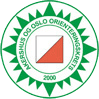 ÅPEN TRENINGArrangørFossum IFLeif Størmer, leif.stormer@exie.com, 917 72 987PeriodeØkta er tilgjengelig fra og med torsdag 1. juli.  Den er tilgjengelig til 20. august. StedParkering ved Fossum klubbhus.  Så sykler eller løper du forbi Østernvann til Start/Mål.Spesiell informasjonIkke post på start. Starten er ved veisvingen, men dette ser du selvsagt ikke så godt på kartet uten stier.Type treningLangdistanse med tilløp til Trønderliknende terreng lengst opp.Formålet med øktaKartLigger på TUR-sidene på www.aook.noPostbeskrivelserPå kartetBetalingFri til benyttelse blant kretsens klubber som bidrar i treningssamarbeidet. Kan også benyttes av enkeltpersoner som ønsker å utvikle seg med o-teknisk trening i Oslo-området.AnnetBading i Østernvann på vei hjem?